URZĄD MIASTA ŻYRARDOWA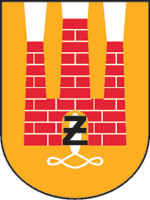 Plac Jana Pawła II Nr 1, 96-300 Żyrardów, tel.: 46 858-15-00www.zyrardow.pl, www.bip.zyrardow.plŻyrardów, 19.05.2022 r.ZP.271.2.18.2022.AR	Na podstawie art. 286 ust. 1 ustawy z dnia 11 września 2019 r. Prawo zamówień publicznych (Dz. U. 2021 r., poz. 1129 ze zm.) Zamawiający dokonuje zmiany treści SWZ 
w postępowaniu o udzielenie zamówienia publicznego pn. „Utrzymanie rowów burzowych 
z przepustami oraz koryt rzek w mieście Żyrardowie na lata 2022 – 2023.”	W Załączniku nr 8 do SWZ – Dokumentacja, w Kosztorysie ofertowym stanowiącym Załącznik nr 1 do umowy, w kolumnie 5 (szacowana ilość do wykonania od czerwca 2022 r. do 31.12.2022 r.) omyłkowo podano 8 miesięcy zamiast 7 miesięcy.Poprawiony w tej pozycji Kosztorys ofertowy zostanie zamieszczony na Platformie Zakupowej.Zamawiający informuje, że wszystkie zmiany treści SWZ są wiążące dla Wykonawców.  (-) w zastępstwie Prezydenta Miasta Żyrardowa                                                                              Adam Lemiesz  Pierwszy Zastępca Prezydenta Miasta Żyrardowa